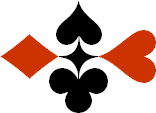 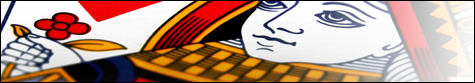 Serie 07 boekje 06 - West opent 2 SABied beide handen - Antwoorden © Bridge Office Auteur: Thijs Op het Roodt

U bent altijd West en uw partner is Oost.
Indien niet anders vermeld passen Noord en Zuid.
Is het spelnummer rood dan bent u kwetsbaar.Biedsysteem toegepast bij de antwoorden
5542
Zwakke 2Stayman 4 kaart hoog, Jacoby hoge en lage kleurenPreëmptief  3 en 4 niveauBlackwood (0 of 3  - 1 of 4)
Heren gestroomlijndNa het eerste boekje vonden de cursisten dit zo leuk, dat ik maar de stoute schoenen heb aangetrokken en meerdere van deze boekjes ben gaan schrijven.

Het enthousiasme van de cursisten heeft mij doen besluiten om deze boekjes gratis aan iedereen die ze wil hebben, beschikbaar te stellen.

Ik heb bewust in eerste instantie geen antwoorden bij de boekjes gemaakt. Maar op veler verzoek toch met antwoorden.Ik zou het waarderen, wanneer u mijn copyright zou laten staan.

Mocht u aan of opmerkingen hebben, laat het mij dan weten.Ik wens u veel plezier met deze boekjes.
1♠A10Noord

West     OostZuid♠HB872HB872♥HB2Noord

West     OostZuid♥AV3AV3♦HVB7Noord

West     OostZuid♦9696♣AV75Noord

West     OostZuid♣9829822020101010
Bieding West

Bieding West
Bieding Oost
Bieding Oost
Bieding Oost
12 SA1332323 SA3 SA3Pas3Oost biedt Jacoby. West antwoordt met 3♠. Met 10 punten in oost en misschien 22 in west, zou er een slem in kunnen zitten. Maar oost besluit om geen poging te ondernemen. Hij biedt 3 Sans Atout, omdat hij twee slechte kleuren heeft.2♠H53Noord

West     OostZuid♠A976A976♥HBNoord

West     OostZuid♥10641064♦AV72Noord

West     OostZuid♦H1093H1093♣AHB6Noord

West     OostZuid♣73732121777
Bieding West

Bieding West
Bieding Oost
Bieding Oost
Bieding Oost
12 SA1332323 SA3 SA3Pas3Ondanks de 2 Sans Atout opening van west, heeft oost geen slem interesse. Maar eens kijken welke manche dat we gaan spelen. Daarom biedt 3♣. Stayman. Geen 4-kaart hoog in west, dus wordt het 3 Sans Atout.3♠AV10Noord

West     OostZuid♠H84H84♥AH4Noord

West     OostZuid♥VB1063VB1063♦B63Noord

West     OostZuid♦AV8AV8♣ AV106Noord

West     OostZuid♣42422020121212
Bieding West

Bieding West
Bieding Oost
Bieding Oost
Bieding Oost
12 SA1332324 SA4 SA353554545 SA5 SA5Pas3♦ van oost is Jacoby. West braaf 3♥. En nu waagt oost de sprong en gaat azen vragen. 5♣ van west, nul of drie azen. Met 5 ♦ vraagt oost heren. een of 4 heren. Dus maar eentje. Oeps. Dan maar 5 Sans Atout.4♠HV105Noord

West     OostZuid♠A86A86♥B9Noord

West     OostZuid♥A1084A1084♦AHVNoord

West     OostZuid♦B1093B1093♣AB64Noord

West     OostZuid♣H7H72020121212
Bieding West

Bieding West
Bieding Oost
Bieding Oost
Bieding Oost
12 SA1332323 SA3 SA3Pas3Na Stayman van oost, biedt west 3♠. Nu zou u misschien denken: Oost die gaat naar slem. Maar nee. En wel om een heel goed reden. Oost heeft een slechte 4-kaart ♥. De rest van de kleuren zouden allemaal dicht moeten zitten en voldoende slagen opleveren. Gaat niet lukken. Daarom biedt oost 3 Sans Atout.5♠ABNoord

West     OostZuid♠H874H874♥AB53Noord

West     OostZuid♥H1076H1076♦A865Noord

West     OostZuid♦V1043V1043♣AV3Noord

West     OostZuid♣772020888
Bieding West

Bieding West
Bieding Oost
Bieding Oost
Bieding Oost
12 SA133232443Pas3Mooi geboden. 3♣ is Stayman en west biedt zijn 4-kaart ♥. Oost maakt er 4♥ van, waarop west past.6♠H54Noord

West     OostZuid♠AV763AV763♥A72Noord

West     OostZuid♥10961096♦AHV7Noord

West     OostZuid♦B62B62♣A109Noord

West     OostZuid♣V6V62020999
Bieding West

Bieding West
Bieding Oost
Bieding Oost
Bieding Oost
12 SA1332323 SA3 SA3Pas33♥ van oost is Jacoby. West biedt verplicht 3♠, waarop oost er 3 Sans Atout van maakt.7♠AB3Noord

West     OostZuid♠H1076H1076♥A1082Noord

West     OostZuid♥VBVB♦A92Noord

West     OostZuid♦103103♣AH4Noord

West     OostZuid♣1075321075322020666
Bieding West

Bieding West
Bieding Oost
Bieding Oost
Bieding Oost
12 SA1332323 SA3 SA3Pas3Oost biedt Stayman met zijn 3♣ bod. West biedt zijn enige hoge 4-kaart, 3. Die past niet bij oost. Daarom biedt die 3 Sans Atout.8♠AB10Noord

West     OostZuid♠HV98HV98♥A87Noord

West     OostZuid♥V2V2♦HB4Noord

West     OostZuid♦A983A983♣AH43Noord

West     OostZuid♣B72B722020121212
Bieding West

Bieding West
Bieding Oost
Bieding Oost
Bieding Oost
12 SA1332323 SA3 SA3Pas3Oost vraagt met 3♣ naar een hoge kleur in west. Met 3♦ geeft west aan dat hij geen 4-kaart hoog heeft, waarop west 3 Sans Atout biedt. Dat doet oost, omdat zijn ♥ en ♣ kleur erg pover zijn.9♠AHV6Noord

West     OostZuid♠10541054♥B87Noord

West     OostZuid♥AV64AV64♦H4Noord

West     OostZuid♦9797♣AH65Noord

West     OostZuid♣874387432020666
Bieding West

Bieding West
Bieding Oost
Bieding Oost
Bieding Oost
12 SA1332323 SA3 SA3Pas3Na 3 ♣ van oost, biedt west 3♠. Jammer. De  verkeerde 4-kaart. Oost biedt daarom 3 Sans Atout. Ook in dit spel moet west zijn 3 Sans Atout proberen te maken met maar 26 punten.10♠A104Noord

West     OostZuid♠HB83HB83♥HV10Noord

West     OostZuid♥75437543♦ABNoord

West     OostZuid♦V962V962♣AVB92Noord

West     OostZuid♣442121666
Bieding West

Bieding West
Bieding Oost
Bieding Oost
Bieding Oost
12 SA1332323 SA3 SA3Pas3Oost heeft mijn twee 4-kaarten toch een kleine hoop dat een van beide zullen passen. Maar nee. West biedt 3♦. Geen 4-kaart hoog. Dan maar 3 Sans Atout.